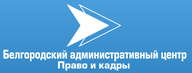                                                          Приложение N 1 к Договору на оказание услуг по подбору персонала от "__"_______ ____ г. N ___ЗАЯВКАг. __________                                                                "___"__________ ____ г._____________________________________________________________________________________________________________________________________ (название организации), В лице _______________________________________именуем__ в дальнейшем "Заказчик", согласно условиям Договора на оказание услуг от "__"_____ ___ г., заключенного с ООО «Белгородский Административный Центр», именуемое в дальнейшем "Исполнитель", настоящим устанавливаю следующие требования к необходимому мне персоналу:Вакансия: (дополнительно укажите количество работников по каждой вакансии) ____________________________________________________________________________Место работы персонала: __________________________________________________________________________________________________________________________________________________________.График работы : ___________________________________________________.Требования к персоналу (возраст, пол, образование, местожительство, гражданство, обязательность спецальных навыков и знаний, обязательность наличия документов, подтверждающих профессиональные навыки, другое): ____________________________________________________________________________________________________________________________________________________________________________________________________________________________________________________________________________________________________________________.Зарплата работника (даты выплат): ___________________________________.Условия оплаты труда (оклад за месяц, почасовая и т.п., в рамках, не нарушаюших положения ТК РФ, в части выплаты заработной платы): __________________________________________________________________________________________________________________________________________________________.Особые условия: __________________________________________________________________________________________________________________________________________________________.Дополнительные условия: ( проживание, питание, дополнительное авансирование, оплаты дорожных расходов к месту работы, обеспечение спецодеждой и т.п.): ____________________________________________________________________________________________________________________________________________________________________________________________________________________________________________________________________________________________________________________Должностные обязанности (основные позиции): _________________________________________________________________________________________________________________________________________________________________________________________________________________________________________________________________________________________________________________________________________________________________________________________________.Планируемая дата начала трудовых отношений: ________________________________.Дополнительная  информация (перечень необходимых документов,  наличие инструмента, спец. одежды,  и т.п.) : ____________________________________________________________________________________________________________________________________________________________________________________________________________________________________________________________________________________________________________________Заказчик: _____________________________________С условиями согласны,Исполнитель: ООО «Белгородский административный центр» ИНН 3123352696 / КПП 312301001ОГРН 1143123016970308000, г.Белгород, ул.Харьковская 34-211Тел.: 8-4722-372799         8-919-4303547Электропочта: beladmc@mail.ru  Сайт: http://www.belcnt.comГенеральный директор Корниенко Инна Петровна